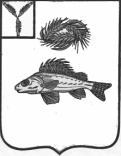 АДМИНИСТРАЦИЯНОВОРЕПИНСКОГО МУНИЦИПАЛЬНОГО ОБРАЗОВАНИЯЕРШОВСКОГО МУНИЦИПАЛЬНОГО РАЙОНАСАРАТОВСКОЙ ОБЛАСТИПОСТАНОВЛЕНИЕот 23.12.2022 г									№ 53О внесении изменений и продлении муниципальной программы «Развитие транспортной системы муниципального образования на 2022 - 2025 годы»	Руководствуясь Уставом Новорепинского муниципального образования, в целях повышения безопасности дорожного движения, приведения автомобильных дорог в соответствие с требованиями технических стандартов, сохранности автомобильных дорог в границах населенных пунктов на территории Новорепинского муниципального образования, администрация Новорепинского муниципального образования ПОСТАНОВЛЯЕТ:1. Продлить муниципальную программу «Развитие транспортной системы муниципального образования на 2022-2024 годы» (далее - Программа), утвержденную постановлением администрации от 20.12.2021 № 47 на 2025 год.2. По всему тексту муниципальной программы «Развитие транспортной системы муниципального образования на 2022-2024 годы» слова "на 2022-2024 годы" заменить словами "на 2022-2025 годы, слова "к 2024 году" заменить "к 2025 году" и внести следующие изменения:2.1. в Паспорте Программы «Развитие транспортной системы муниципального образования на 2022-2025 годы позицию «Объемы финансового обеспечения муниципальной программы, в том числе по годам» изложить в следующей редакции:2.2. Дополнить раздел Целевые показатели муниципальной программы таблицей следующего содержания:«Перечень объектов, планируемых к включению в муниципальную программу по обеспечению дорожной деятельности в Новорепинском муниципальном образовании Ершовского муниципального района Саратовской на 2023 г.2.3. в Паспорте Подпрограммы 1 «Повышение безопасности дорожного движения» позицию «Объемы финансового обеспечения подпрограммы, в том числе по годам» изложить в следующей редакции:2.4. в Паспорте Подпрограммы 2 «Капитальный ремонт, ремонт и содержание автомобильных дорог местного значения в границах поселения, находящихся в муниципальной собственности»позицию «Объемы финансового обеспечения подпрограммы, в том числе по годам» изложить в следующей редакции:2.5. Приложение № 3 к муниципальной программе «Развитие транспортной системы муниципального образования на 2022-2025 годы» читать в новой редакции согласно приложения к постановлению.3. Настоящее постановление подлежит обнародованию и размещению на официальном сайте Новорепинского муниципального образования в сети «Интернет».Глава Новорепинского муниципального образования					В.В.Солоп.Приложение №3 к муниципальной программе «Развитие транспортной системы муниципального образования на2022-2025 годы»Сведенияоб объемах и источниках финансового обеспечения муниципальной программы«Развитие транспортной системы муниципального образования на2022-2025 годы»(тыс. руб.)Объемы финансового обеспечения муниципальной программы, в том числе по годамрасходы (тыс. рублей.)расходы (тыс. рублей.)расходы (тыс. рублей.)расходы (тыс. рублей.)расходы (тыс. рублей.)Объемы финансового обеспечения муниципальной программы, в том числе по годамвсего2022г.2023г2024г2025гбюджет МО14268,03586,73386,03583,03712,3федеральный бюджет 0000областной бюджет 16119,08193,07926,00внебюджетные источники 0000№п/пНаименование автомобильных дорог общего пользования местного значения в границах населенных пунктов сельского поселения (улиц)протяженностьп.м.Кол-вом2Сумма тыс.руб.с. Новорепное, ул. Советская270м, ширина 5м 1350,01987,80п. Трудовое, ул. Центральная806,58м, ширина 5м4032,95938,20ИТОГО5382,97926,00Объемы финансового обеспечения подпрограммы, в том числе по годамрасходы (тыс. рублей.)расходы (тыс. рублей.)расходы (тыс. рублей.)расходы (тыс. рублей.)расходы (тыс. рублей.)Объемы финансового обеспечения подпрограммы, в том числе по годамвсего2022г.2023г2024г2025гбюджет МО1590,990,9500,0500,0500,0федеральный бюджет 0000областной бюджет 0000внебюджетные источники 0000Объемы финансового обеспечения подпрограммы, в том числе по годамрасходы (тыс. рублей.)расходы (тыс. рублей.)расходы (тыс. рублей.)расходы (тыс. рублей.)расходы (тыс. рублей.)Объемы финансового обеспечения подпрограммы, в том числе по годамвсего2022г.2023г2024г2025гбюджет МО12677,13495,82886,03083,03212,3федеральный бюджет 0000областной бюджет 16119,08193,07926,00внебюджетные источники 0000Наименование муниципальной программы, подпрограммы, основного мероприятияОтветственный исполнитель муниципальной программы Источники финансового обеспеченияОбъемы финансового обеспечения (тыс. руб.)в том числе по годам реализациив том числе по годам реализациив том числе по годам реализациив том числе по годам реализацииНаименование муниципальной программы, подпрограммы, основного мероприятияОтветственный исполнитель муниципальной программы Источники финансового обеспеченияОбъемы финансового обеспечения (тыс. руб.)2022 г.2023 г.2024 г.2025 гМуниципальная программа «Развитие транспортной системы муниципального образования на2022-2025 годы»Администрация муниципального образованиявсего30387,011779,711312,03583,03712,3Муниципальная программа «Развитие транспортной системы муниципального образования на2022-2025 годы»Администрация муниципального образованиябюджет МО14268,03586,73386,03583,03712,3Муниципальная программа «Развитие транспортной системы муниципального образования на2022-2025 годы»Администрация муниципального образованияфедеральный бюджет 0000Муниципальная программа «Развитие транспортной системы муниципального образования на2022-2025 годы»Администрация муниципального образованияобластной бюджет 16119,08193,07926,00Муниципальная программа «Развитие транспортной системы муниципального образования на2022-2025 годы»Администрация муниципального образованиявнебюджетные источники 0000Подпрограмма 1: «Повышение безопасности дорожного движения»Администрация муниципального образованиявсего1590,990,9500,0500,0500,0Подпрограмма 1: «Повышение безопасности дорожного движения»Администрация муниципального образованиябюджет МО1590,990,9500,0500,0500,0Подпрограмма 1: «Повышение безопасности дорожного движения»Администрация муниципального образованияфедеральный бюджет Подпрограмма 1: «Повышение безопасности дорожного движения»Администрация муниципального образованияобластной бюджет Подпрограмма 1: «Повышение безопасности дорожного движения»Администрация муниципального образованиявнебюджетные источники  Подпрограмма 2«Капитальный ремонт, ремонт и содержание автомобильных дорог местного значения в границах поселения, находящихся в муниципальной собственности»Администрация муниципального образованиявсего28796,111688,810812,03083,03212,3Подпрограмма 2«Капитальный ремонт, ремонт и содержание автомобильных дорог местного значения в границах поселения, находящихся в муниципальной собственности»Администрация муниципального образованиябюджет МО12677,13495,82886,03083,03212,3Подпрограмма 2«Капитальный ремонт, ремонт и содержание автомобильных дорог местного значения в границах поселения, находящихся в муниципальной собственности»Администрация муниципального образованияфедеральный бюджет 0000Подпрограмма 2«Капитальный ремонт, ремонт и содержание автомобильных дорог местного значения в границах поселения, находящихся в муниципальной собственности»Администрация муниципального образованияобластной бюджет 16119,08193,07926,00Подпрограмма 2«Капитальный ремонт, ремонт и содержание автомобильных дорог местного значения в границах поселения, находящихся в муниципальной собственности»Администрация муниципального образованиявнебюджетные источники 